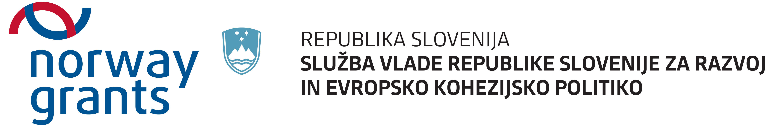 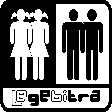 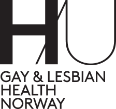 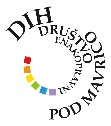 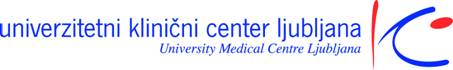 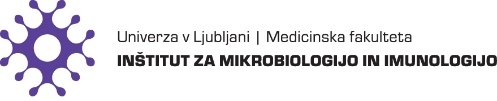 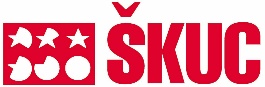 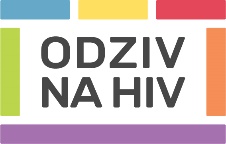 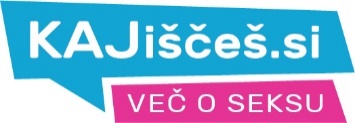 www.odzivnahiv.si  www.kajisces.si(Ta dokument je nastal s finančno podporo Norveškega finančnega mehanizma. Za vsebino tega dokumenta je odgovorno izključno društvo ŠKUC in zanj v nobenem primeru ne velja, da odraža stališča nosilca programa Norveškega finančnega mehanizma. Nosilec projekta Odziv na hiv  je Društvo informacijski center Legebitra, partnerji v projektu pa so: Društvo ŠKUC – sekcija Magnus, Društvo DIH – Enakopravni pod mavrico, Inštitut za mikrobiologijo in imunologijo Medicinske fakultete Univerze v Ljubljani, Klinika za infekcijske bolezni in vročinska stanja UKC Ljubljana in Helseutvalget for bedre homohelse. Več o projektu na: www.odzivnahiv.si.)TRETJE POROČILO IZOBRAŽEVANJA ZA SKUPNOST(FIZIČNA in ELEKTRONSKA OBLIKA)PROJEKT: Odziv na hivDELOVNI SKLOP (6b Izobraževanje): DEJAVNOST (64. Izobraževanje za skupnost):REZULTAT (64. predavanja in delavnice):Odgovorna oseba za izvajanje: mag. Miran Šolinc, predsednik društva ŠKUC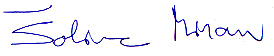 Dokument pripravil: mag. Miran Šolinc  Vodja projekta:						Odgovorna oseba nosilca projekta/partnerja:MIHA LOBNIK, univ.dipl.soc				SIMON MALJEVAC, univ.dipl.soc,  Ljubljana, 8.7.2016KAZALO Potek izvedbetretjega izobraževalnega sklopa se je udeležilo 10 članov skupnosti iz podporne skupine oseb s hivom Plushivisti. Izvedena sta bila 2 predavanja in 2 delavnici.  Vsebina je razvidna iz priloženih slajdov.Dokazila v prilogahProgram: 
19.00 peto predavanje Odpravljanje stigme
19.30 peta delavnica z diskusijo – študij primera. 
20.00 šesto predavanje Vidiki zdravja transspolnih oseb  20.20 šesta delavnica z diskusijo – študij primera 20.45 Predstavitev knjižice Hiv, stigma in diskriminacija 21.00 Zaključki VabiloVabiloVljudno vabljeni na izobraževanje o aktualnih temah za skupnost. Namen izobraževanja je seznaniti udeležence s koristnimi informacijami. Tako lahko osvežite ali pridobite nova znanja ter sodelujete v živahnih debatah. Izobraževanje je del preventivnega projekta Odziv na hiv. Tretje izobraževanje za našo skupnost bo v torek 7.7.2016 od 19.00 do 21.00 v prostorih kluba Tiffany na Metelkovi z delovnim naslovom Hiv stigma in diskriminacija.Program:19.00 predavanje Odpravljanje stigme19.30 delavnica z diskusijo – obravnava primera20.00 predavanje Vidiki zdravja transspolnih oseb20.20 delavnica z diskusijo - obravnava primera20.45 Predstavitev nove knjižice Hiv, stigma in diskriminacija21.00 ZaključekVaren in zaupen prostor bo zagotovljen!Lepo vabljeni!Skeni obvestilObvestilo za zaprto skupino PlushivistiVabiloVljudno vabljeni na izobraževanje o aktualnih temah hiv preventive za člane naše skupnosti. Namen izobraževanja je seznaniti udeležence s koristnimi informacijami za odpravljanje hiv stigme. Poleg tega si boste osvežili znanja, pridobili nova ter sodelovali v živahnih debatah.Izobraževanje je del preventivnega projekta Odziv na hiv.Izobraževanje za skupino Plushivisti bo v četrtek 7.7.2016 od 19.00 do 21.00 v prostorih Škuca – klub Tiffany z delovnim naslovom Hiv stigma.Program:12.00 peto predavanje Hiv, stigma in diskriminacija12.45 peta delavnica – obravnava primera13.15 šesto predavanje Vidiki zdravja transspolnih oseb13.45 šesta delavnica – obravnava primera15.00 ZaključkiLepo vabljeni!Miran Šolinc s sodelavcipdf prezentacij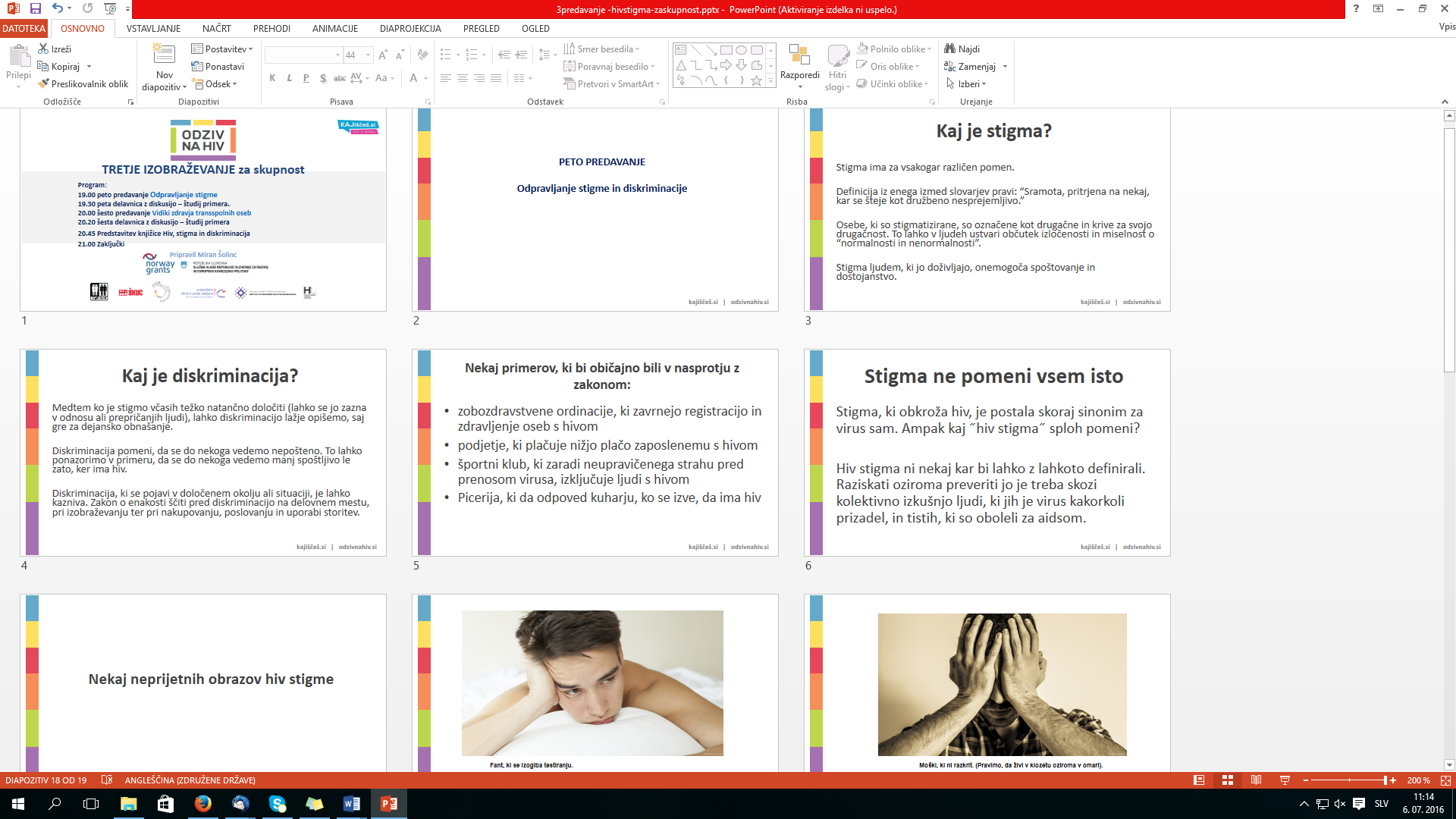 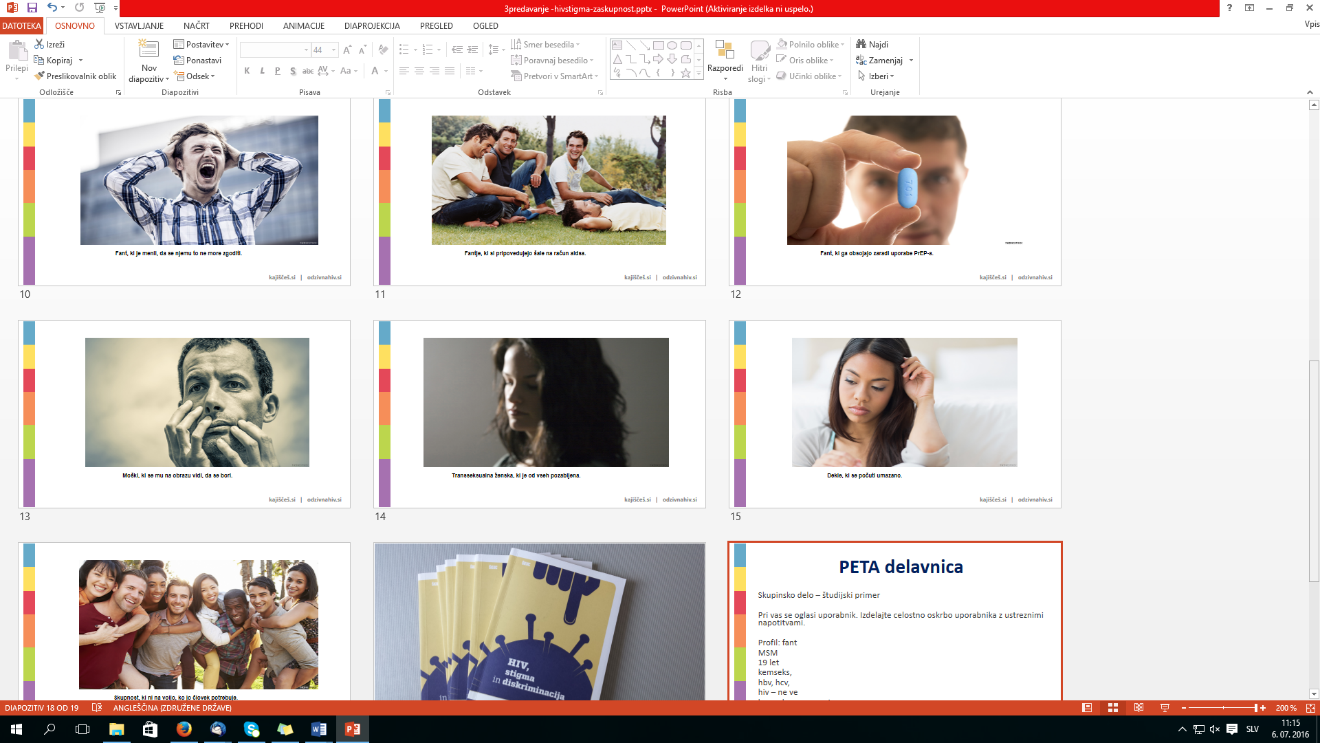 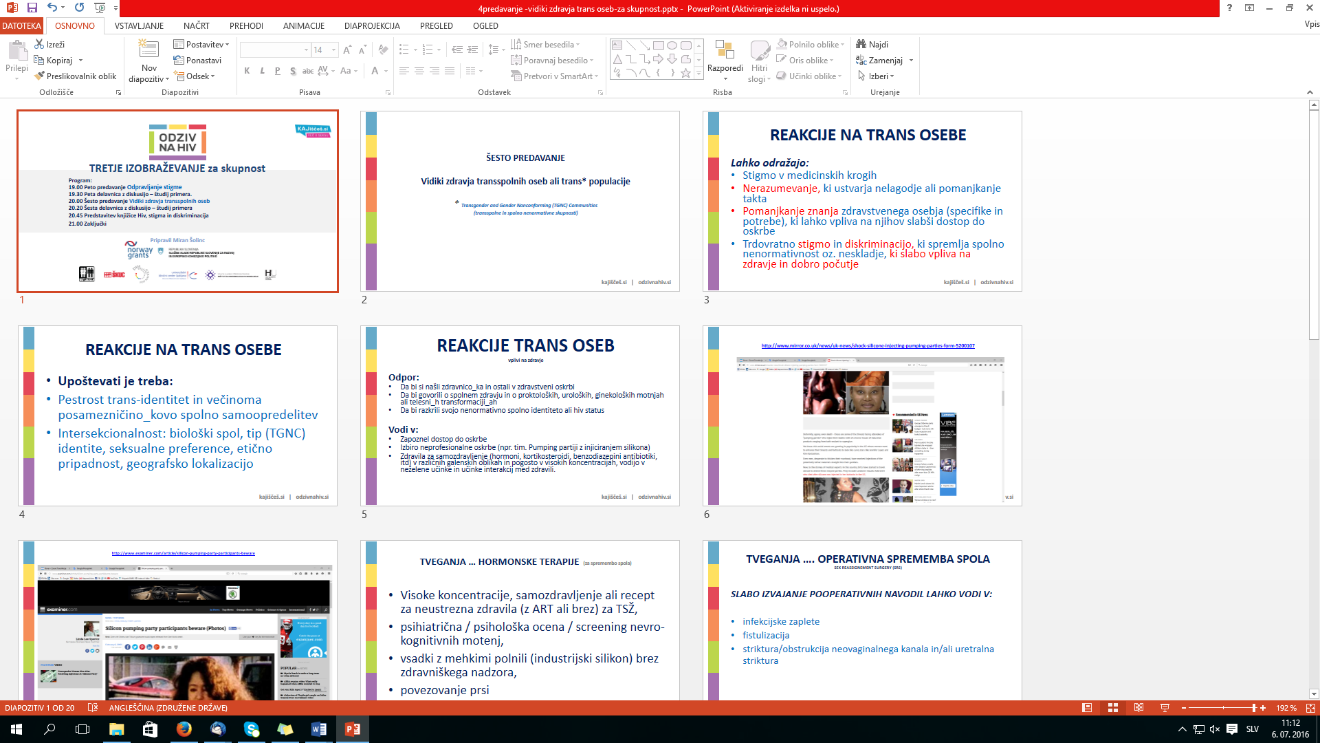 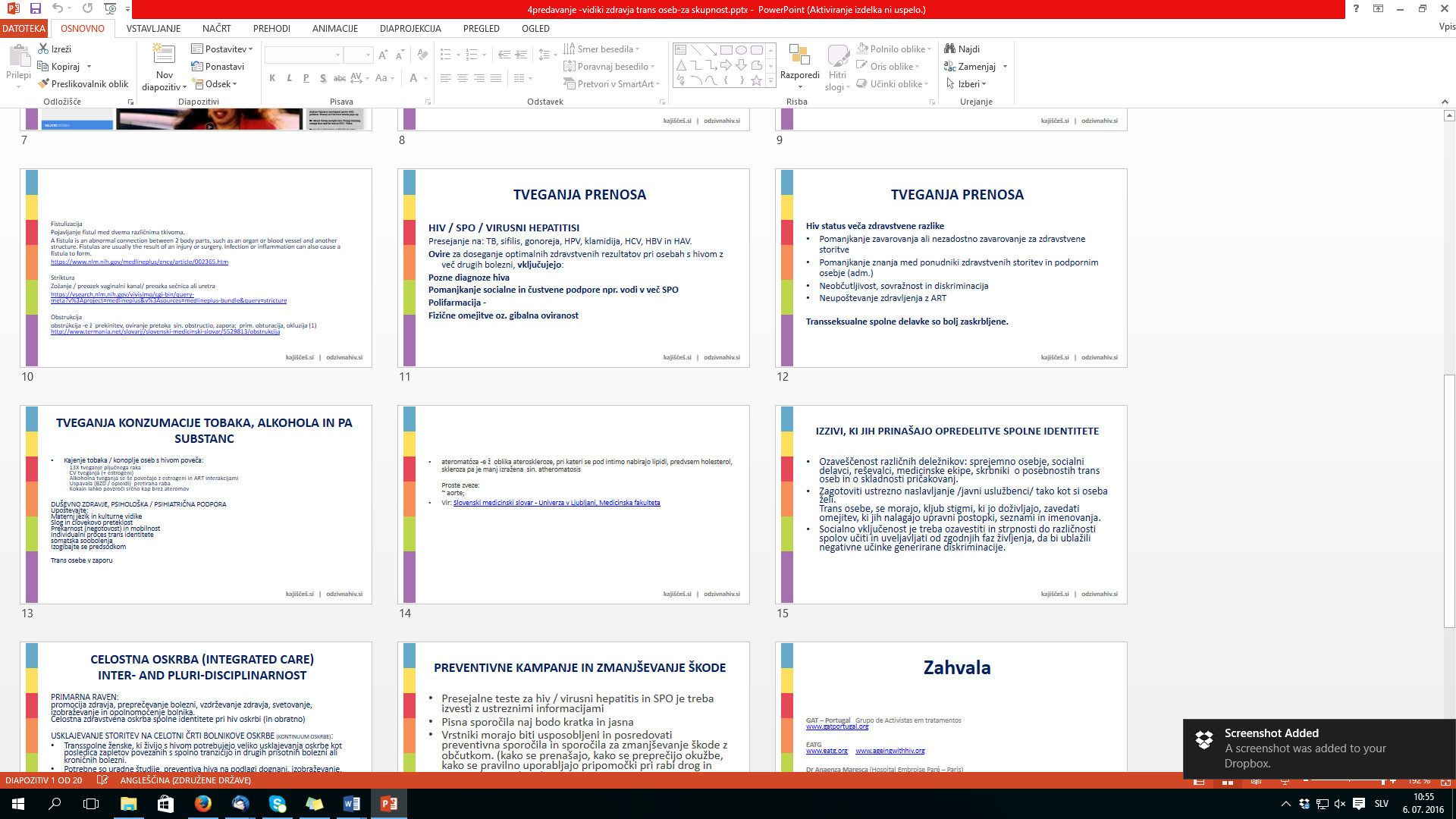 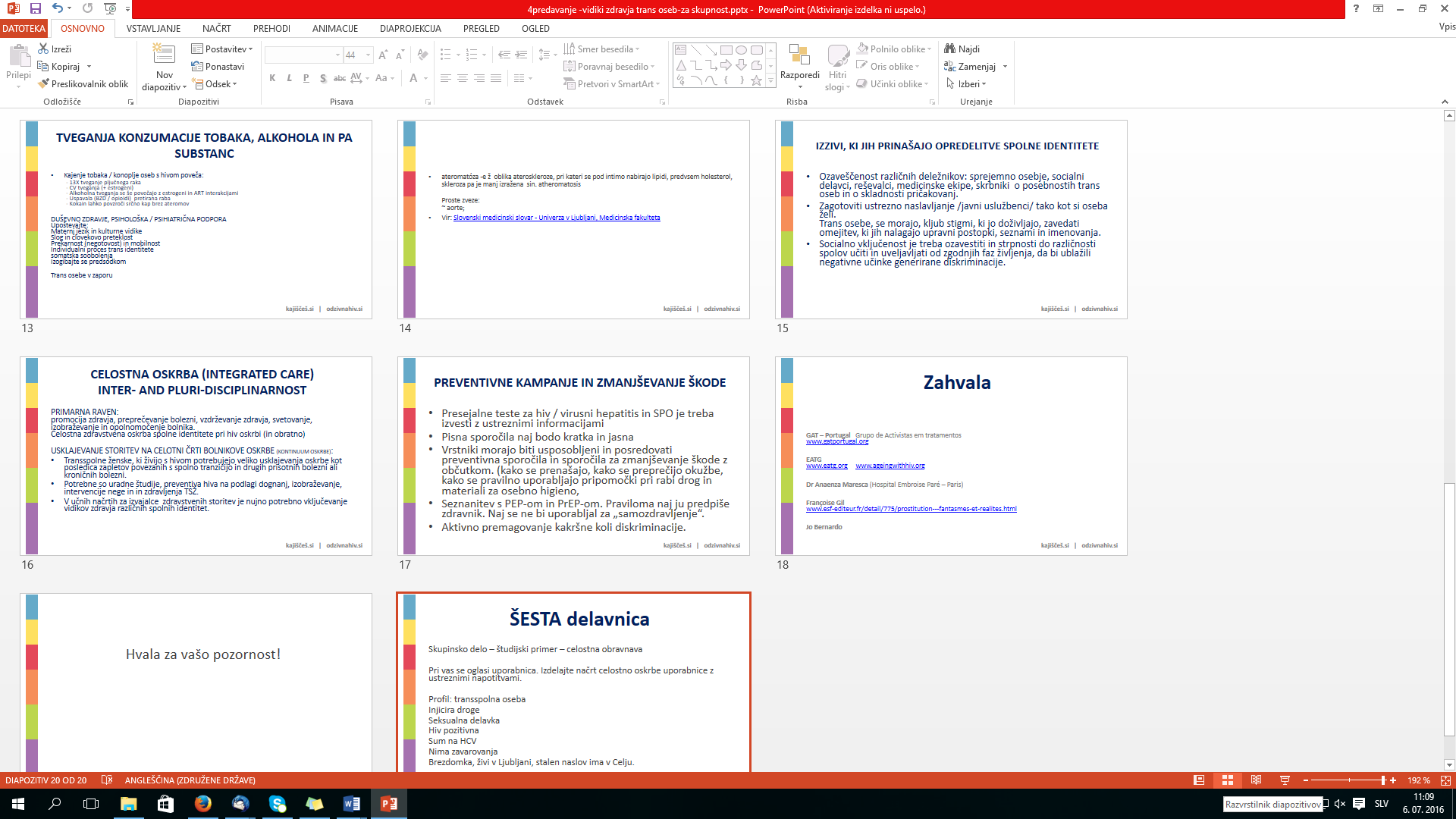 fotografija z dogodkaV skladu s politiko skupine Plushivisti zaradi ohranjanja zaupnosti fotografiranje udeležencev na dogodku ni bilo dovoljeno.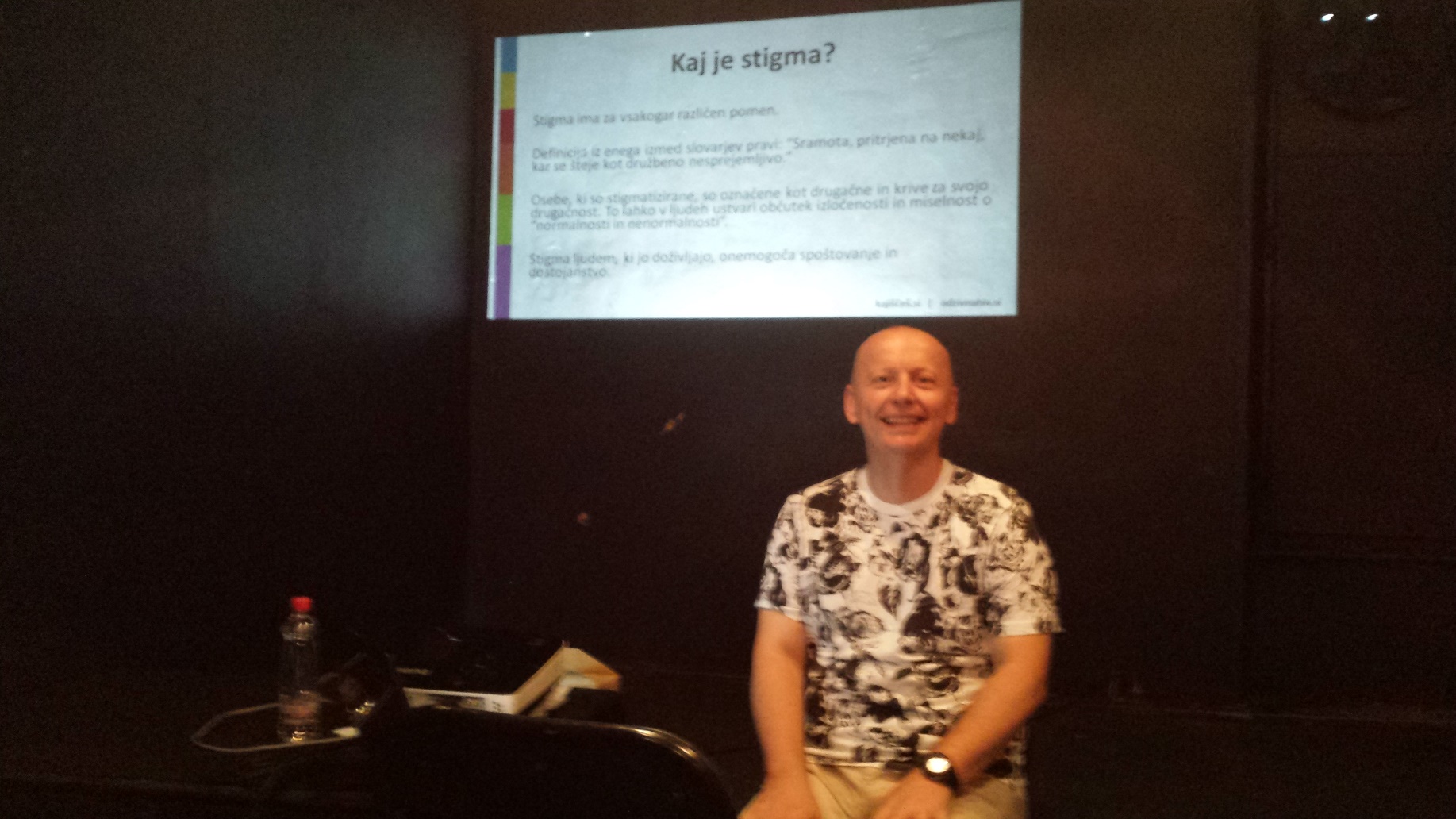 